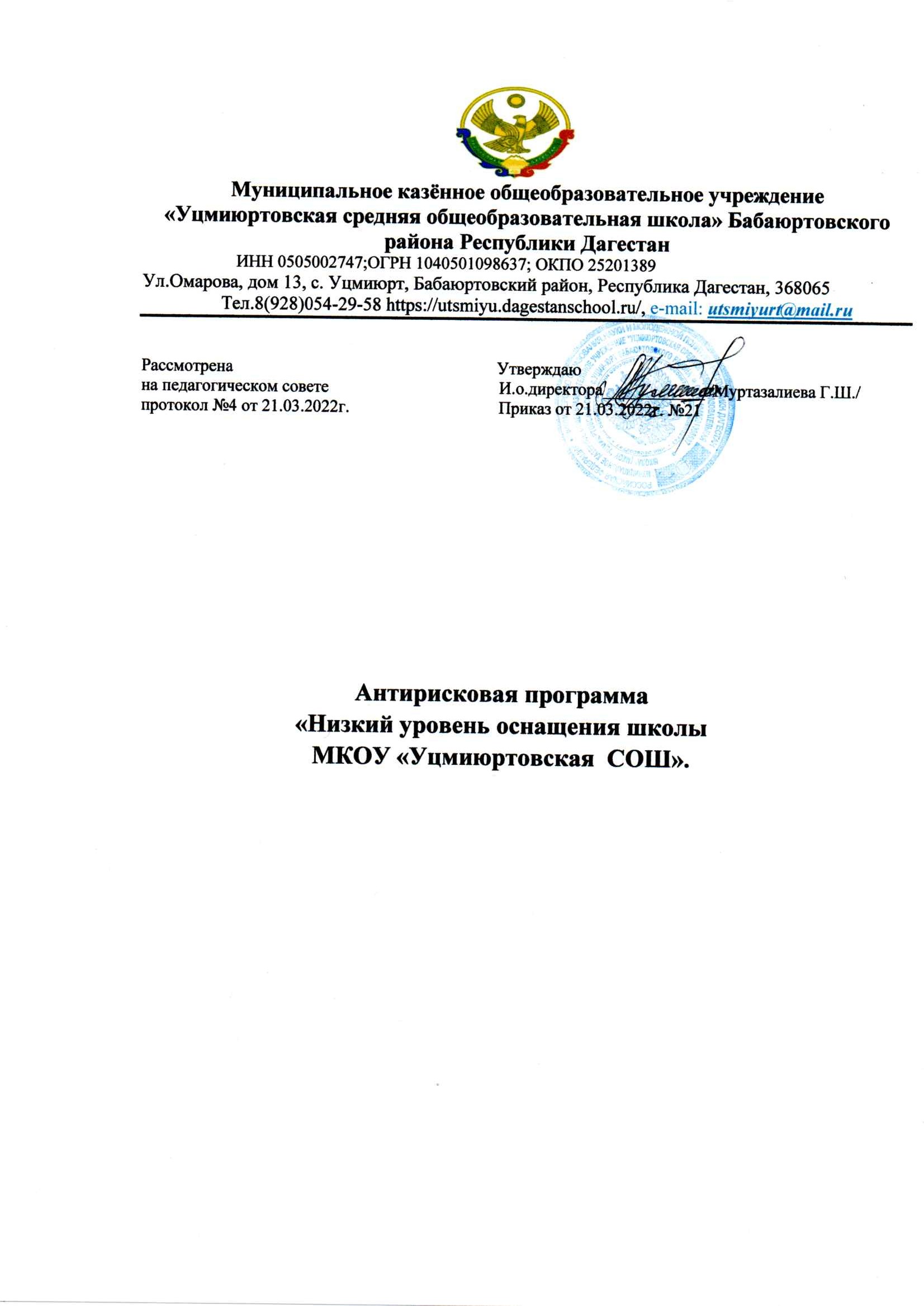 	2022 г.Дорожная картареализации Программы антирисковых мер «Низкий уровень оснащения школы»Механизм реализации программы Руководителем программы является директор школы, который несет персональную ответственность за ее реализацию, конечные результаты, целевое и эффективное использование выделяемых на выполнение программы финансовых средств, а также определяет формы и методы управления реализацией программы.В ходе выполнения программы уточняются целевые показатели и расходы на ее реализацию, совершенствование механизма реализации программы. Контроль исполнения программы осуществляет муниципальный куратор, куратор проекта «500+», директор школы. Программа реализуется за счет взаимодействия всех заинтересованных лиц на основе планирования и дополнительного создания программ и проектов. Наименование программы антикризисных мерНизкий уровень оснащения школыЦель и задачи программы Цель: повышение уровня материально-технического оснащения школы к 2022 году за счёт участия в федеральных, региональных, муниципальных программах и привлечения средств социальных партнеров по финансированию усовершенствования образовательной среды. Задачи:  Проведение модернизации здания школы, обновление мебели и оборудования, устранение недостатков, выявленных в ходе проведения независимой оценки качества образования; Поиск социальных партнеров по финансированию создания образовательной среды;  Строительство нового здания школы в соответствии с требованиями ФГОС, СанПин. Пополнить фонд учебников и методических пособий библиотеки. Оснастить учебные кабинеты комплектами ученической мебели. Увеличить скорость Интернет-соединения. Целевые индикаторы  и показатели программыЦель: повышение уровня материально-технического  оснащения школы к концу 2022 года за счет бюджетных и внебюджетных средств. Показатели: 1.  Приобретение 	компьютеров, 		цифрового оборудования, в том числе смарт-панелей. 2. Заказ новых УМК по общеобразовательным предметам учебного плана; учебных пособий в кабинеты химии, физики, иностранного языка и др. 3. Оснащение школьной библиотеки печатными и электронными образовательными ресурсами, оборудованием и программным обеспечением, позволяющими работать с разнообразными информационными ресурсами образовательного назначения. 4. Создание новых интерьеров учебных кабинетов и помещений школы (в соответствии с целями образовательной деятельности и требованиями ФГОС).5. Приобретение для качественного проведения занятий внеурочной деятельности цифровых образовательных ресурсов, спортивного инвентаря.6. Совершенствование деятельности педагога по применению ЦОР в практике обучения, по использованию учебной и художественной литературы, 	наглядно-учебных пособий по естественно–научному 	и 	гуманитарному направлениям. Методы сбора и обработки информации1.Тестирование учащихся. 2.Социологические опросы родителей.3.Анкетирование учащихся, учителей, родителей. 4.Собеседование с учащимися, с учителями, с родителями.5.Диагностика профессиональной компетентности педагогов. 6.Изучение результатов административных контрольных срезов, ВПР. 7.Система мониторинга:  -мониторинг успеваемости и сдачи экзаменов выпускников 9-х и 11-х классов; -мониторинг 	участия 	обучающихся 	в конкурсном и олимпиадном движении; -мониторинг 	оснащённости 		материально-технической компьютерной базы.8.Анализ деятельности школы через наблюдение, анкетирование, результативность учебной деятельности, участие в олимпиадах, конкурсах, НПК.9.Система внутришкольного контроля.  10.Система аттестации педагогических кадров.Сроки и этапы реализации программы1этап (апрель 2022 года): аналитико-диагностический и разработческий, включающий анализ исходного состояния и тенденций развития Школы для понимания реальных возможностей и сроков исполнения программы. 2	этап (май-ноябрь 2022 года.): основной, внедренческий, включающий поэтапную реализацию. 3	этап (ноябрь-декабрь 2022 года) диагностический, подведение  итогов.Меры/мероприятия по достижению цели и задачПеречень мероприятий представлен в дорожной картеОжидаемые конечные результаты реализации программы1. Приобретение 	компьютеров, цифрового оборудования, в том числе смарт-панелей. -Заказ новых УМК по общеобразовательным предметам учебного плана; учебных пособий в кабинеты химии, физики, иностранного языка и др. 2. Оснащение школьной библиотеки печатными и электронными образовательными ресурсами, оборудованием и программным обеспечением, позволяющими работать с разнообразными информационными ресурсами образовательного назначения.3. Создание новых интерьеров учебных кабинетов и помещений школы (в соответствии с целями образовательной деятельности и требованиями ФГОС).4. Приобретение для качественного проведения занятий по внеурочной деятельности цифровых образовательных ресурсов, 	спортивного инвентаря.ИсполнителиАдминистрация и педагогический коллектив школыПорядок управления реализацией программыРуководителем программы является директор школы, который координирует деятельность рабочей группы, управляет финансовыми средствами, осуществляет внешнее взаимодействие. Ежемесячно проводятся заседания рабочей группы по результатам реализации программы. По итогам, по мере необходимости, корректируются целевые показатели. Метод управления программой проектный.ЗадачаМероприятиеСрокиреализацииОтветственныеУчастникиПоказатели реализации1. Низкий уровень оснащения школыЦель: повышение уровня материально-технического оснащения школы к 2022 году за счёт участия в федеральных, региональных, муниципальных программах и привлечения средств социальных партнеров по финансированию усовершенствования образовательной среды.1. Низкий уровень оснащения школыЦель: повышение уровня материально-технического оснащения школы к 2022 году за счёт участия в федеральных, региональных, муниципальных программах и привлечения средств социальных партнеров по финансированию усовершенствования образовательной среды.1. Низкий уровень оснащения школыЦель: повышение уровня материально-технического оснащения школы к 2022 году за счёт участия в федеральных, региональных, муниципальных программах и привлечения средств социальных партнеров по финансированию усовершенствования образовательной среды.1. Низкий уровень оснащения школыЦель: повышение уровня материально-технического оснащения школы к 2022 году за счёт участия в федеральных, региональных, муниципальных программах и привлечения средств социальных партнеров по финансированию усовершенствования образовательной среды.1. Низкий уровень оснащения школыЦель: повышение уровня материально-технического оснащения школы к 2022 году за счёт участия в федеральных, региональных, муниципальных программах и привлечения средств социальных партнеров по финансированию усовершенствования образовательной среды.1. Низкий уровень оснащения школыЦель: повышение уровня материально-технического оснащения школы к 2022 году за счёт участия в федеральных, региональных, муниципальных программах и привлечения средств социальных партнеров по финансированию усовершенствования образовательной среды.1.Содействовать информатизации образовательной деятельности участников образовательных отношенийУвеличение скорости Интернета до 100 мбит/сДо 30.12.2022ДиректорТехнические специалистыНаличие контракта 1.Содействовать информатизации образовательной деятельности участников образовательных отношенийИзменение структуры и содержания  сайта УчрежденияДо 01.09.2022Администратор сайтаЗам.директора по УВР, ВРПедагогический коллективСоздание в Учреждении открытой образовательной среды, обеспечивающей формирование у участников образовательных отношений базовых компетенций для цифровой экономики.Повышение осведомлённости о мероприятиях и результатах1.Содействовать информатизации образовательной деятельности участников образовательных отношенийСоздание библиотечного медиацентра (пополнение фонда книгами на бумажных и электронных носителях, увеличение заказа на поставку цифровых информационных ресурсов)До 1.09.2022Директор,зав.библиотекойПедагогический коллективНаличие комфортных условий для всех участников образовательных отношений2.Модернизировать материально-техническую базу Учреждения Структурирование библиотечного подразделения: ремонт помещений книгохранилищ, оборудование абонемента, читального зала,закупка мебели и оборудования, монтаж.Приобретение учебной и учебно-методической литературы на 2022-2023 учебный год.До 1.06.2022До1.09.2022Директор, зам. дир. по АХЧ, зав. библиотекойСотрудники учрежденияНаличие комфортных условий для всех участников образовательных отношений2.Модернизировать материально-техническую базу Учреждения Получение оборудования по программе «Цифровая образовательная среда»Ремонт и оснащение кабинетов цифровым и учебным оборудованием:  (история, биология, география, химия, технология);Установка интерактивного комплекса (кабинет химии);- проектора и/или SMARTTV (3 кабинета русского языка, истории, 2 кабинета иностранного языка, географии, 2 кабинета математики);-цифровых камер видеонаблюдения (15);наличие оргтехники (МФУ/принтер) – 5 кабинетов.Июль-август2022ДиректорЗам. дир. по АХЧ Национальный проект «Образование»Повышение уровня удовлетворённости участников образовательных отношений качеством предоставляемых образовательных услуг и комфортностью образовательной среды на 10% к 01.11.2021Обновление и оснащение лабораторий и предметных кабинетов, ремонт помещений школы2.Модернизировать материально-техническую базу Учреждения Обновление и ремонт ПК, комплектующих и оргтехники (по заявкам)Март-декабрь 2022 г.Инженер-электронщикЗам. дир. по АХЧ 2.Модернизировать материально-техническую базу Учреждения Использование материально-технической базы разных организацийМарт-декабрь 2022 г.ДиректорЗам. директора по УВР, ВРСоциальные партнерыСоциальное партнерство и сетевое взаимодействие